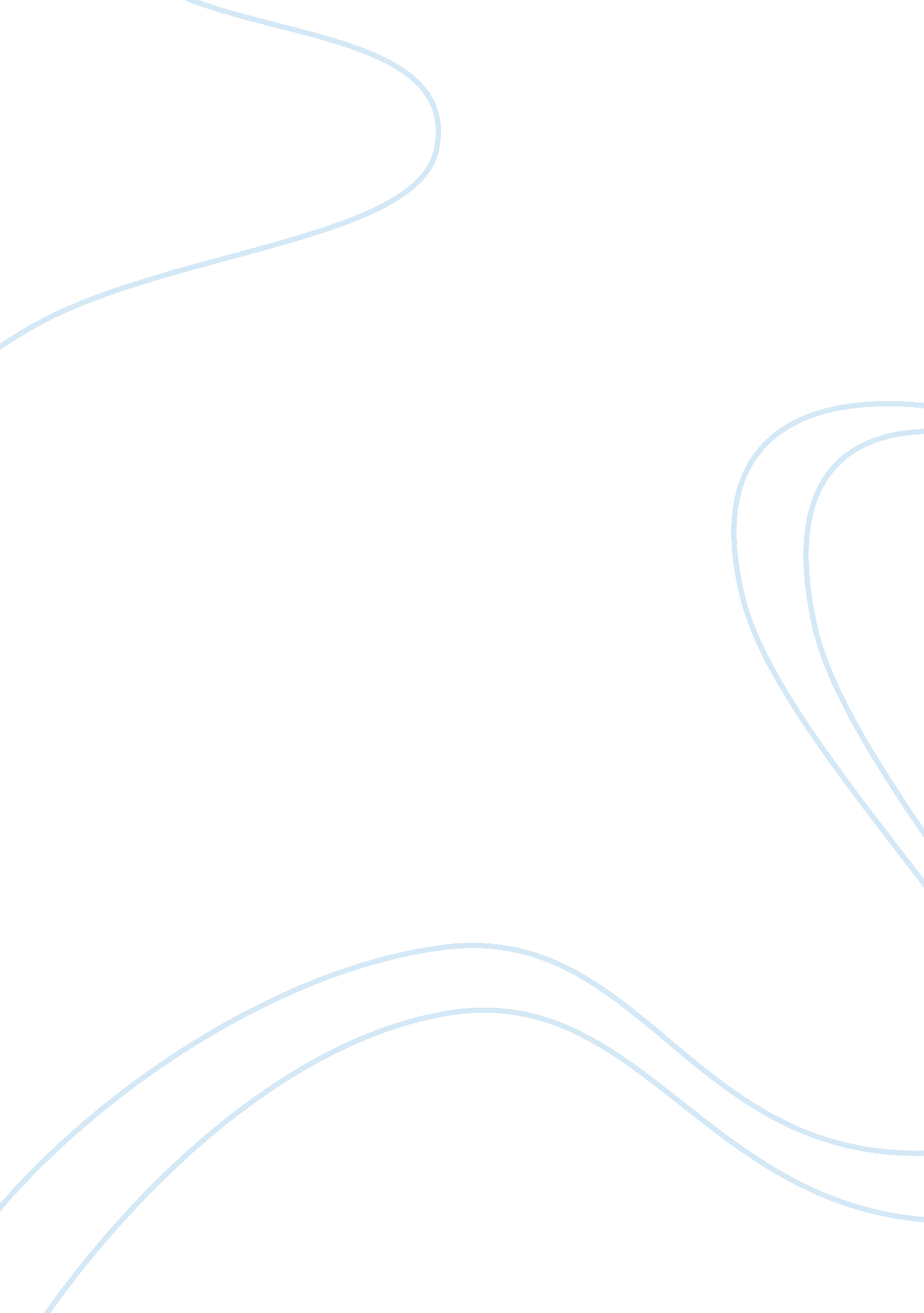 Anand mahindra profile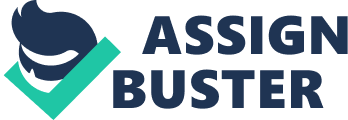 Anand Mahindra * Passionate innovator * I call myself a “ right brained person. ” * The whole feeling in this company has been one of trusteeship. * Innovators are non-conformists. Innovators and entrepreneurs are those who have immense confidence in their capabilities. * If educated properly, Indians are second to none in the world. * I worry when times are good. * It’s never only about themoney, it can’t be. Otherwise I don’t think you can get outstanding results. Timeline 1955: Born in Mumbai, Maharashtra 981: Returned to India and joined Mahindra Ugine Steel Company (MUSCO) as an Executive Assistant to theFinanceDirector 1989: Became the President of this leading group 1991: Became the Deputy Managing Director of the Mahindra & Mahindra Group 1997: Became the Managing Director of the Mahindra & Mahindra Group 2003: Became the Vice-Chairman of the Mahindra & Mahindra Group 2004: Knight of the Order of Merit by the President of the French Republic. 2005: Person of the Year from Auto Monitor andLeadershipAward from the American India Foundation. 006: Received the CNBC Asia Business Leader Award and Entrepreneur of the Year Award by the Ludhiana Management Association. 2007: Received the Inspiring Corporate Leader of the Year Award from NDTV Profit. Background (From films to business) Anand Mahindra, 50, was schooled at the Lawrence school in Lovedale. He completed his graduate studies atHarvardCollege in Arts, following it up with an MBA from Harvard Business School. His paternal uncle, Keshub Mahindra, is the current chairman of the company. He is married to Anuradha Mahindra, who is the famous editor of the magazines 'Verve' and 'Man's World' and is the Editor-in-Chief of Rolling Stone India. The couple together has two daughters. A communist in his college days You don’t find a Harvard graduate who earned a summa cum laude (Latin for “ with highest honour”) in film, heading one of India’s largest auto businesses. A self-confessed ‘ right-brained person, Anand Mahindra believes this honour from Harvard was a cathartic experience and marked the end of his rebellion. It also proved to sceptics that he could establish himself in a field where hisfamilywas not present, rather than walking the easier path of joining and running an inherited family business. Anand, also a Communist party member in his college days, firmly believes that innovation and creativity are mindsets and one needs to constantly question one’s direction in life – something he says he doesn’t see in today’s youth, who he believes are focused and know what they want from day one. Anand began hiscareerin a group company – Mahindra Ugine Steel (MUSCO) – taking it through the stormy early-eighties negotiating with labour unions in the steel business, a period he calls a “ trial by fire”. Anand eventually joined M; amp; M in 1991, and became the Managing Director in 1997. He has a strong sense of pride in the work he does, and believes given the righteducationIndians are second to none in the world. The Scorpio success factor Not surprisingly, the Scorpio remains Anand’s biggest achievement. Or, as he puts it, “ The scale of risk we took is our biggest achievement”. The Scorpio, interestingly enough was born, not as a specific SUV project, but as an idea from a 26-year-old engineer who was part of a team building a 13-seater Utility Vehicle. The imposing Rs6bn budget for developing the Scorpio was a huge risk to take and a hurdle to cross. Anand took the bet, convincing the Board that it was the way forward. The rest, of course is history. Real estate – changing the way people live Anand cites driving innovation across M; amp; M and the entire Mahindra Group as another key achievement. His idea of setting up unique world class complexes (" World Cities") that holistically integrate the needs of work and family is a case in point. Despite opposition from the board (“ For five years people thought I was mad”), Anand held his stance that “ We’re changing the way people live in these townships. ” Sure enough, Mahindra Gesco (the holding company) currently has orders worth Rs15bn and takers like Infosys for it’s Mahindra World City, Chennai project. The bluechip criteria” The fact that the Mahindra Group consists of a myriad of companies seems to question the entire concept of focus. However, Anand believes that he already “ chopped the deadwood” in 1994 (exiting businesses like nuclear engineering, oil drilling, etc) and set six areas as key focus businesses for the group. Each of these groups has to meet “ the bluechip criteria,” which means the business must: (a) be a leader in its industry; (b) have innovation as a key model; (c) have global potential; and (d) deliver on demanding financialgoals. Six focus areas for the group With Anand removing himself from active management (“ kicking myself upstairs”), all the businesses were given dedicated presidents to provide managerial focus. He believes giving managerial and financial independence to these businesses is what sets them apart from the conventional conglomerate structure that tends to focus on top-management control. Anand is now moving forward to list each of these businesses, which are as diverse as Mahindra-British Telecom (IT), Club Mahindra (time-share holidays) and M; amp; M Financial Services. All of these will be IPOed and will therefore become independent. ” The five cylinder engine in autos At the same time, Anand also resisted pressure to carve out M; amp; M’s auto business into a separate company. “ If we do it right, I have a better chance of turning Mahindra as a globally recognised cult brand, than I do, trying to turn it into General Motors. ” Anand sees M; amp; M as a three-cylinder engine, consisting of UVs, tractors and components. He is focusing on building M; amp; M as an “ auto competency group” by creating verticals sharing the same platforms such as logistics, procurement and ngineering. Hisphilosophyfor M; amp; M is “ When you build more verticals you simulate the scale and get a larger company without losing the niche focus. ” With the recent tie-ups with Renault and International Trucks, Anand believes he has now created a “ five-cylinder engine”. Benefits for M; amp; M’s core auto business are already flowing in – for example M; amp; M is now tapping into Renault’s global procurement systems. Clear targets for each businesses Anand has clear targets for each of M; amp; M’s three cylinders. UVs – to be a globally recognised brand, tractors – to be a dominant player, and auto components – to be the largest automotive component conglomerate in India (“ We’d like to be a Dana, Spicer or a Lear. ”). Similarly, for the group Anand doesn’t believe in one single goal. He chooses, instead to focus on leadership, innovation, a global presence and delivering on the financials. Everything else, including size, which he believes doesn’t matter, will then follow. What he does with his free time Anand spends as much time as he can with his family and those near and dear. A friend once told him that life is like a bunch of rubber and glass balls that you have to juggle all the time. You have to know, which are the glass balls, and you never drop those. The rubber ones keep bouncing and you can pick them up along the way. A voracious reader by his own admission Anand does not read business books since they become obsolete. He prefers business magazines such as Harvard Business Review, BusinessWeek and Fortune. In fiction, Anand is a big fan of the Booker Prize winning author, Ian McEwan. 